ВНИМАНИЕ БЕШЕНСТВО!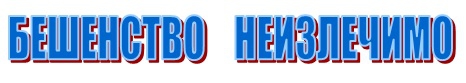   ПамяткаЧто такое бешенство?Бешенство – вирусное заболевание  с признаками поражения центральной нервной системы, всегда  заканчивается смертью. Болеют дикие, домашние, сельскохозяйственные животные и человек. Дикие животные (лисы, еноты) являются источником вируса в 90% случаев. Большую опасность представляют бродячие собаки и кошки.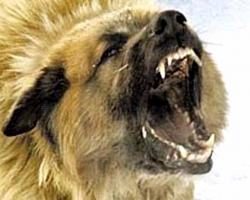 Как происходит заражение?Заражение происходит через слюну больных животных, главным образом при укусах, а также через ссадины, царапины, ослюнения кожных покровов, слизистую оболочку глаз, полости рта, носа и даже при соприкосновении с каким-либо предметом или одеждой, загрязненными слюной бешенного животного. Возможна передача вируса кровососущими насекомыми,  можно заразиться и при снятии шкур животного.Как проявляется бешенство у животных?У собак болезнь может протекать в буйной или тихой (паралитической) форме. В первом случае наблюдается проявление беспокойства,  желание укрыться в темном месте, снижение аппетита,  поедание несъедобных предметов (камни, палки), хриплый лай, слюнотечение, агрессивность. Собака бросается на животных и людей, включая хозяина, и  кусает их. Далее появляются судороги, развиваются параличи и животное погибает. При тихой форме бешенства развиваются параличи глотки и нижней челюсти, животное неспособно принимать корм, язык свисает, идет беспрерывное слюнотечение, отмечается слабость конечностей, далее наступает общий паралич и смерть. Агрессивности нет.У кошек симптомы во многом схожи, но  в период буйства они агрессивнее собак, с особой злостью нападают на собак и человека, и их нападения почти всегда заканчиваются укусом.Больные дикие животные, как правило,  теряют страх перед человеком, приходят в населенные пункты и на дачные участки, сами идут на контакт, проявляют  излишнее дружелюбие, но  при этом могут нападать на животных и людей. Такое  нехарактерное поведение один из признаков бешенства. Знайте, если дикое животное не боится человека, не убегает от него, а наоборот приближается, значит, животное больное.Если вы пострадали от укуса животногоНемедленно тщательно промойте рану с мылом, чтобы смыть слюну животного, и сразу же обратитесь за медицинской помощью в ближайший травматологический пункт для проведения курса антирабических прививок. От этого зависит  эффективность  оказанной  вам помощи. Вопреки  распространенному мнению о 40 уколах против бешенства, сейчас вводится всего 6 доз вакцины: в день обращения и на 3– 7– 14– 28– 90 дни после укуса.Если ваше животное укусило человекаОбязательно сообщите пострадавшему свой адрес, а животное доставьте в ветеринарную лечебницу для осмотра. В соответствии с ветеринарными правилами животных, нанесших укусы, изолируют и содержат в течение 10 дней под ветеринарным наблюдением. Если за этот период у них не проявляются признаки болезни, то считают, что в момент укуса у них в слюне вируса не было.Главная мера борьбы с бешенством направлена на ее профилактику.Бешенство очень опасная болезнь, не проявляйте беспечность, обязательно прививайте ваших животных,  берегите себя и своих близких! Информационная справка для проведения бесед БЕШЕНСТВО - острое вирусное инфекционное заболевание, общее для человека и животных, всегда заканчивается смертью. Бешенством болеют все млекопитающие. У человека это заболевание называется гидрофобией.Заражение происходит через укусы, оцарапывание, ослюнение больным животным, а также при контакте с предметами, загрязненными инфицированной слюной.Пострадавшие от укусов животными должны знать, что возбудитель бешенства может находиться в слюне больного животного за 10 дней до появления первых признаков заболевания. Поэтому не стоит рассчитывать на то, что укусившее вас животное «выглядело нормально». Из домашних животных источником заражения людей чаще всего становятся собаки и кошки, из диких - лисицы, волки, енотовидные собаки и различные грызуны.Следует обратить внимание, что от укусов чаще страдают дети, которым необходимо избегать ненужных контактов с животными. Особые меры предосторожности следует принимать при контакте с дикими животными, в том числе грызунами, во время летнего отдыха на природе. Неправильное поведение зачастую приводит к различным осложнениям, тяжелым укусам, увечьям, угрожающим здоровью и жизни людей.Домашние животные должны быть зарегистрированы в ветеринарной станции по борьбе с болезнями животных города Димитровграда и ежегодно прививаться против бешенства.При любом заболевании животного и особенно при появлении симптомов бешенства (обильное слюнотечение, затруднение глотания, судороги), немедленно обращайтесь в ближайшую ветеринарную станцию, ни в коем случае не занимайтесь самолечением. Это опасно не только для вашего домашнего животного, но и для окружающих.Если ваше животное укусило человека, не убегайте, а сообщите пострадавшему свой адрес и доставьте собаку или кошку для осмотра и наблюдения ветеринарным врачом ветеринарной станции. Наблюдение за животным длится 10 дней. Владелец животного несет полную административную, а при нанесении тяжелых увечий и смерти пострадавшего - уголовную ответственность за нарушение «Правил содержания животных».В целях профилактики бешенства все пострадавшие от укусов, оцарапывания и ослюнения животным и для проведения курса антирабических прививок должны немедленно обратиться за медицинской помощью в травматологический пункт по месту жительства.Гидрофобию (бешенство) человека можно предупредить только полным курсом профилактических прививок, эффективность которого зависит от срока обращения за медицинской помощью. Прививки против бешенства людям проводятся бесплатно. Также следует отметить, что беременность не являетсяпротивопоказанием для проведения курса профилактических прививок. Относитесь серьезно к своему здоровью и к жизни Вашего ребенка.В медицинской практике применяется вакцина, которая практически не дает осложнений и вырабатывает высокий уровень иммунитета. Курс прививок отечественной антирабической вакциной составляет всего 6 уколов, вакцина вводится в дозе 1,0 мл.в плечо. Прерванный курс прививок не дает гарантии защиты организма от бешенства.Не стоит относиться к этой проблеме легкомысленно. Помните, что бешенство – страшное смертельное заболевание.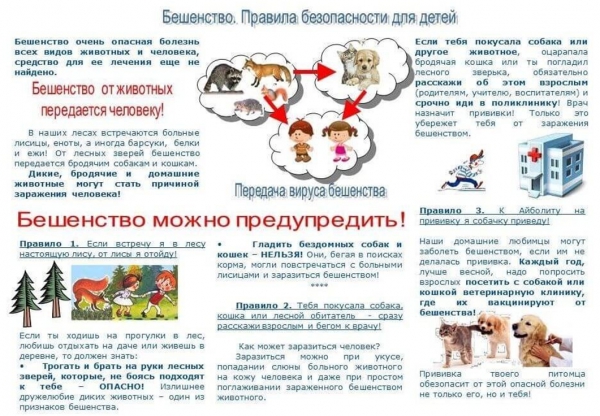 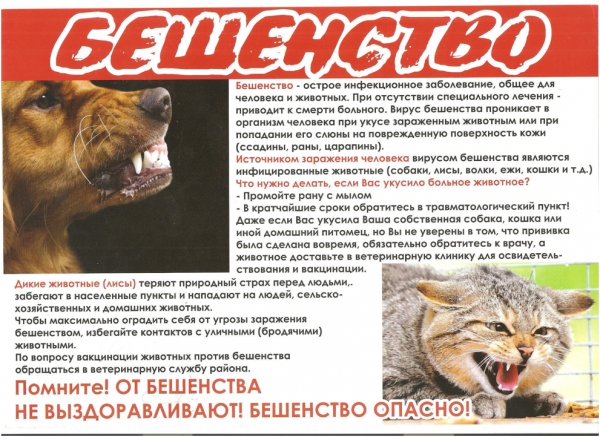 